Wheal Harmony’s Weekly Overview 25th – 29th th JanuaryYEAR 1/YEAR 2Any questions, please contact me on Seesaw or email me on fiona.shuttleworth@blackwater.cornwall.sch.ukMondayTuesdayWednesdayThursdayFridayReading focusOptima  arSuffixes – al Do a little word reading and reading with your adult every day.(10 minutes reading for pleasure each day)Optima  qu / arSuffixes –age - alDo a little word reading and reading with your adult every day.(10 minutes reading for pleasure each day)Optima  qu / arSuffixes –age - alDo a little word reading and reading with your adult every day.(10 minutes reading for pleasure each day)Optima  qu / arSuffixes –age - alDo a little word reading and reading with your adult every day.(10 minutes reading for pleasure each day)Optima  qu / arSuffixes –age - alDo a little word reading and reading with your adult every day.(10 minutes reading for pleasure each day)Vipers /Book Talk(Daily video)VIPERSListen to story in Scots(The three wee pigs)https://www.youtube.com/watch?v=lxMyJLSqRoYVIPERSRead the non chronological report on astronauts.VIPERSTim Peake reading comprehension.(See learning pack))VIPERS60 Second ReadSpace ThemePhonics focusReview sounds to date / arWord Mat 5 CEW (Home)Optima  suffixes  -alCommon Exception Words (See Word mat in learning pack)Review sounds to date / arWord Mat 5 CEW (Home)Optima  suffixes  -alCommon Exception Words (See Word mat in learning pack)Review sounds to date / arWord Mat 5 CEW (Home)Optima  suffixes  -alCommon Exception Words (See Word mat in learning pack)Review sounds to date / arWord Mat 5 CEW (Home)Optima  suffixes  -alCommon Exception Words (See Word mat in learning pack)Review sounds to date / arWord Mat 5 CEW (Home)Optima  suffixes  -alCommon Exception Words (See Word mat in learning pack)Common Exception WordRead/WriteOverwhotoowholecameany  many                   willclothesReview allReview allSpelling focus                                      ar                                    -alSegment and writeSpelling Shed                              ar                             -alSegment and writeSpelling Shed                       ar                      -alSegment and writeSpelling Shed                         ar                        -alSegment and writeSpelling ShedASSESSMENTASSESSMENTLetter Formation/Enemy letters B and dEnemy lettersp and gEnemy lettersk and q             Enemy lettersM and nReview AllSPAGVocabVocab:  astronaut , orbit,    Vocab:  astronaut , orbit,    Vocab:  astronaut , orbit,    Vocab:  astronaut , orbit,    Vocab:  astronaut , orbit,    Writing linksYear 1: https://teachers.thenational.academy/units/instructions-how-to-make-a-paper-crown-aa36 (Instructions)Year 2:  https://teachers.thenational.academy/units/baba-yaga-openings-0ab9   {Story Openings )Year 1: https://teachers.thenational.academy/units/instructions-how-to-make-a-paper-crown-aa36 (Instructions)Year 2:  https://teachers.thenational.academy/units/baba-yaga-openings-0ab9   {Story Openings )Year 1: https://teachers.thenational.academy/units/instructions-how-to-make-a-paper-crown-aa36 (Instructions)Year 2:  https://teachers.thenational.academy/units/baba-yaga-openings-0ab9   {Story Openings )Year 1: https://teachers.thenational.academy/units/instructions-how-to-make-a-paper-crown-aa36 (Instructions)Year 2:  https://teachers.thenational.academy/units/baba-yaga-openings-0ab9   {Story Openings )Year 1: https://teachers.thenational.academy/units/instructions-how-to-make-a-paper-crown-aa36 (Instructions)Year 2:  https://teachers.thenational.academy/units/baba-yaga-openings-0ab9   {Story Openings )WritingCP=ContinuousProvisionYear 1(See Oak Tree Academy Link)Lesson 1-Year 2(See Oak Tree Academy Link)Lesson 1… Year 1(See Oak Tree Academy Link)Lesson 2Year 2(See Oak Tree Academy Link)Lesson 2.Year 1(See Oak Tree Academy Link)Lesson 3Year 2(See Oak Tree Academy Link)Lesson 3Year 1(See Oak Tree Academy Link)Lesson 4Year 2(See Oak Tree Academy Link)Lesson 4Year 1(See Oak Tree Academy Link)Lesson 5Year 2(See Oak Tree Academy Link)Lesson 15Mathematics focus(using the White Rose)Add by counting onhttps://vimeo.com/490879463x5 tablehttps://vimeo.com/490421314Add ones using number bondshttps://vimeo.com/490879867x10 tablehttps://vimeo.com/490421912 Find and make number bondshttps://vimeo.com/490882337Making Equal groupshttps://vimeo.com/492603273Add making 10https://vimeo.com/492195041Making equal gropus Sharinghttps://vimeo.com/492603633Recap learning99 club99 ClubMental StragegyLog on to Maths FactorHow many seconds in one minutehttps://teachers.thenational.academy/lessons/measuring-time-in-minutes-and-seconds-68vp6c Log on to Maths FactorHow many seconds in one minutehttps://teachers.thenational.academy/lessons/measuring-time-in-minutes-and-seconds-68vp6c Log on to Maths FactorHow many seconds in one minutehttps://teachers.thenational.academy/lessons/measuring-time-in-minutes-and-seconds-68vp6c Log on to Maths FactorHow many seconds in one minutehttps://teachers.thenational.academy/lessons/measuring-time-in-minutes-and-seconds-68vp6c Log on to Maths FactorHow many seconds in one minutehttps://teachers.thenational.academy/lessons/measuring-time-in-minutes-and-seconds-68vp6c Cross CurricularCross curricular.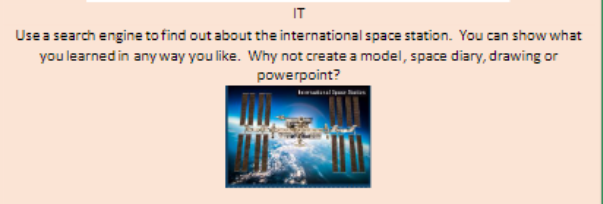 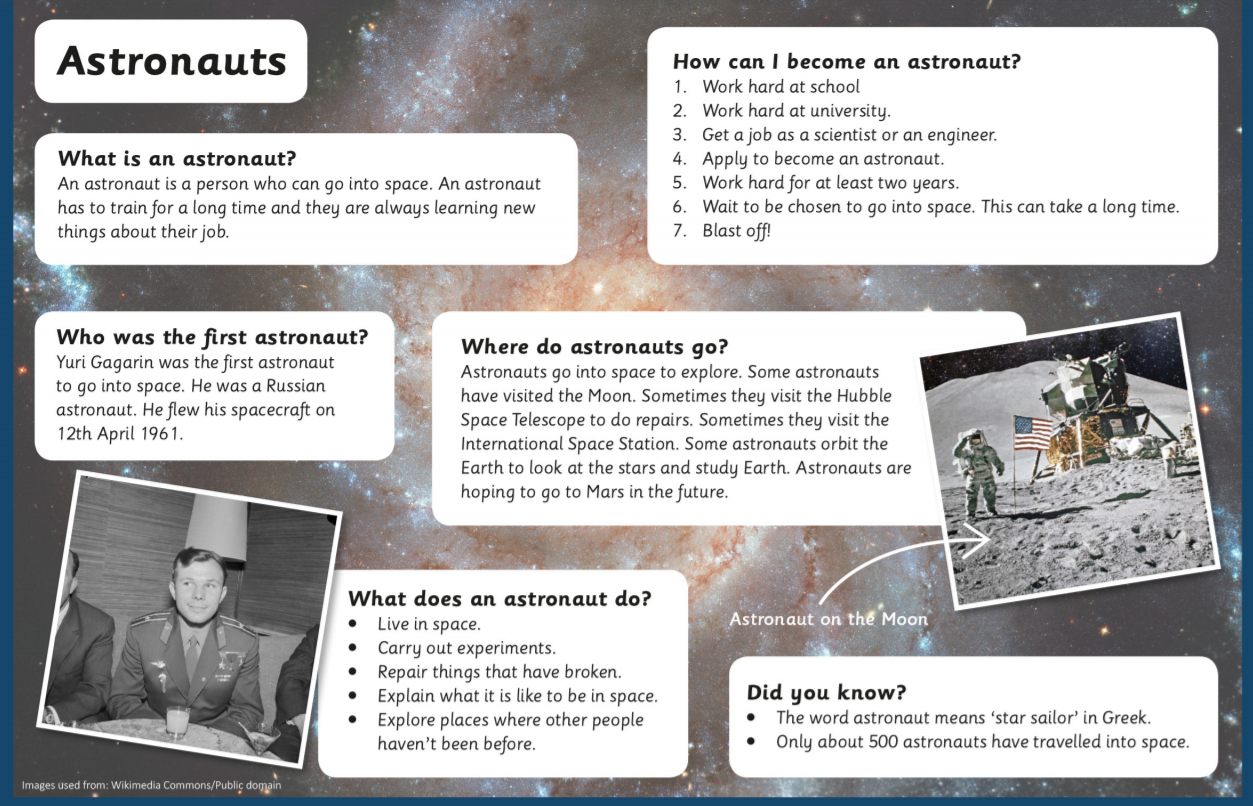 How do you become an astronaut?  Check out these super cool video links to find out about life in space.  What happens when you cry in space?Find out about space walking.  How do you eat in space?  https://www.sciencekids.co.nz/videos/astronauts.htmlHow do you become an astronaut?  Check out these super cool video links to find out about life in space.  What happens when you cry in space?Find out about space walking.  How do you eat in space?  https://www.sciencekids.co.nz/videos/astronauts.htmlHow do you become an astronaut?  Check out these super cool video links to find out about life in space.  What happens when you cry in space?Find out about space walking.  How do you eat in space?  https://www.sciencekids.co.nz/videos/astronauts.htmlHow do you become an astronaut?  Check out these super cool video links to find out about life in space.  What happens when you cry in space?Find out about space walking.  How do you eat in space?  https://www.sciencekids.co.nz/videos/astronauts.htmlHow do you become an astronaut?  Check out these super cool video links to find out about life in space.  What happens when you cry in space?Find out about space walking.  How do you eat in space?  https://www.sciencekids.co.nz/videos/astronauts.htmlPSDCheck out this link for mindfulness activities to try at home.https://www.bbc.co.uk/cbeebies/curations/mindfulness-for-childrenCheck out this link for mindfulness activities to try at home.https://www.bbc.co.uk/cbeebies/curations/mindfulness-for-childrenCheck out this link for mindfulness activities to try at home.https://www.bbc.co.uk/cbeebies/curations/mindfulness-for-childrenCheck out this link for mindfulness activities to try at home.https://www.bbc.co.uk/cbeebies/curations/mindfulness-for-childrenCheck out this link for mindfulness activities to try at home.https://www.bbc.co.uk/cbeebies/curations/mindfulness-for-children